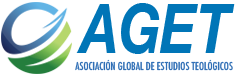 FORMULARIO DE SOLICITUD DEL CERTIFICADO DE AFILIACIÓN DE AGETPor favor, envíe este formulario a su Representante Regional de AGET para revisión.**Para Uso Exclusivo de la Administración de AGET**PaísNombre del Instituto BíblicoIdioma del CertificadoNombre del MisioneroTamaño del Papel  En  Fr  Es A4  CartaMétodo de EnvíoDirección de Envío/Instrucciones
 *Si no es un paquete de correoTeléfono de Envío Paquete de Correo FedEx DHL Otro: Revisado por el Repr. Regional de AGETRevisado por el  
Director del ProgramaAprobado para ImprimirFecha de ReciboFecha de ImpresiónFecha de Envío